THE CENTER FOR THE STUDY OF WHITE AMERICAN CULTUREwww.euroamerican.orgCSWAC publishes books and bound articles under the name of Crandall, Dostie & Douglass Books, Inc. Please go to www.CDDbooks.com to see complete offerings


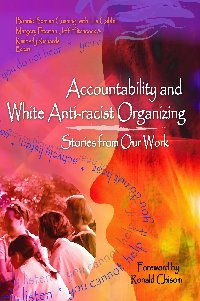 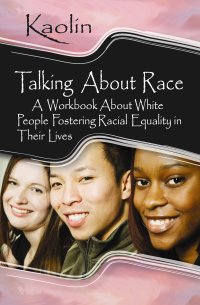 www.liftingthewhiteveil.com: a guide to self-discovery and understanding for white people  who live and work in multiracial settings.